INDICAÇÃO Nº 664/2017Assunto: Solicita ao Sr. Prefeito Municipal, providenciar melhorias, limpeza, e manutenção geral na rotatória da Praça Henri Abrel, final da Rua Prof. José Mauricio de Camargo, conforme especifica.Senhor Presidente:INDICO, ao Sr. Prefeito Municipal, nos termos do Regimento Interno desta Casa de Leis, que se digne Sua Excelência determinar ao setor competente da Administração que providencie para que seja executado em caráter de urgência os serviços solicitados referentes a manutenção acima citados, a rotatória se encontra em estado de perigo a população que trafega pelo local, o mato está alto e dificulta a visibilidade dos motoristas. A medida proposta é de suma importância, uma vez que, os moradores do Jardim Arizona estão descontentes com a situação atual, por isso esperam por melhorias.			SALA DAS SESSÕES, 03 de abril de 2017.HIROSHI BANDO    Vereador – Vice Presidente – PP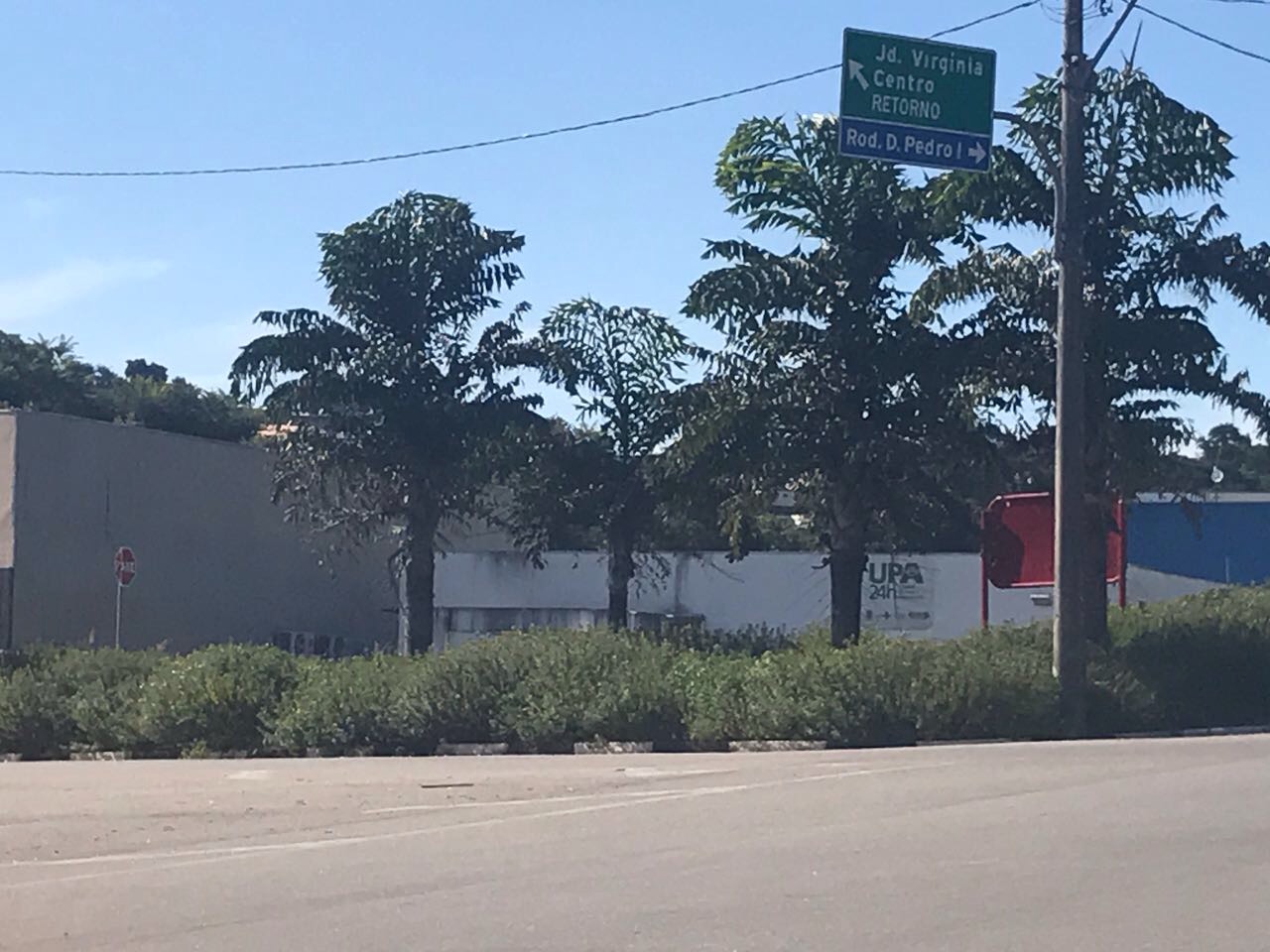 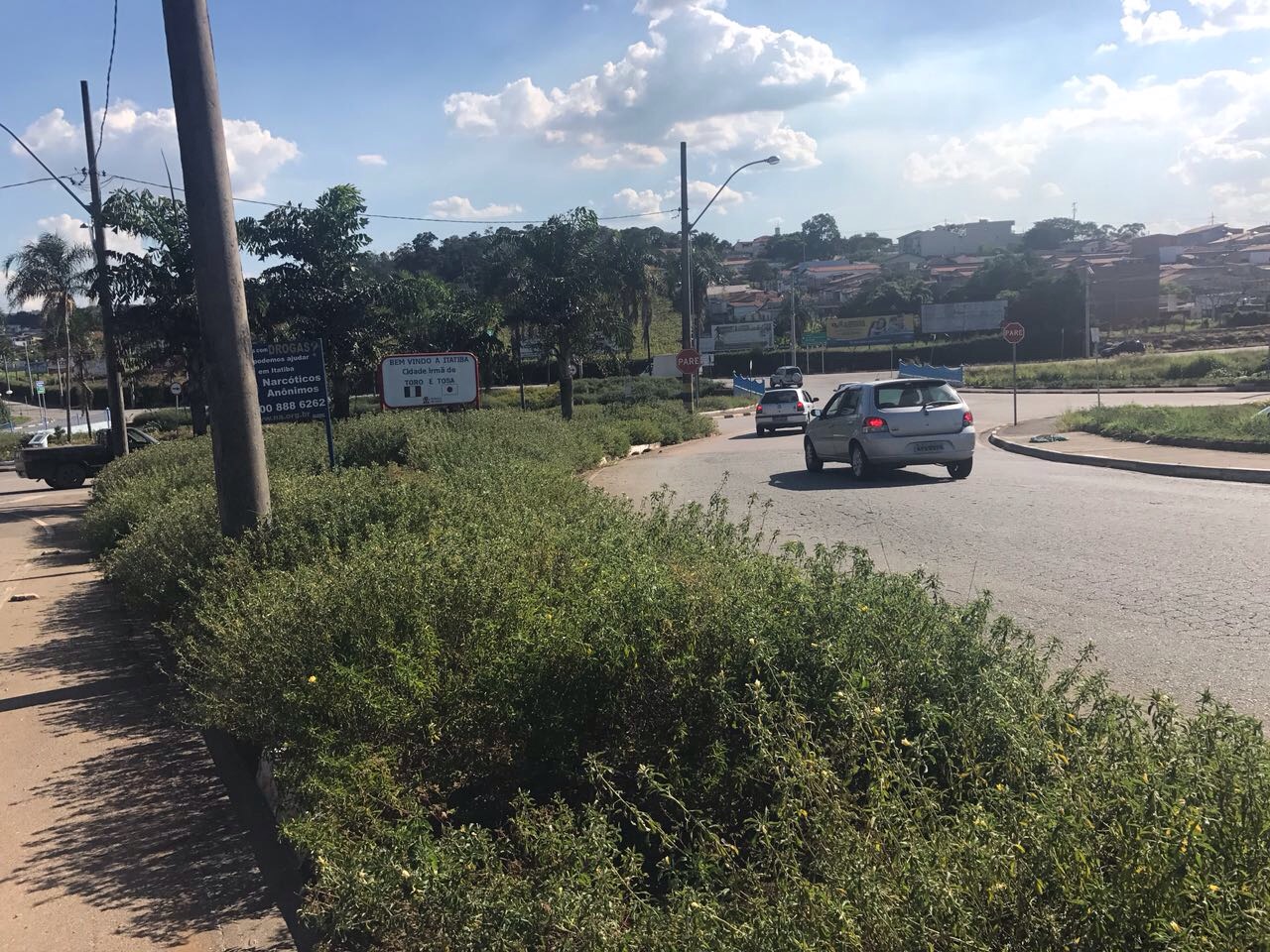 